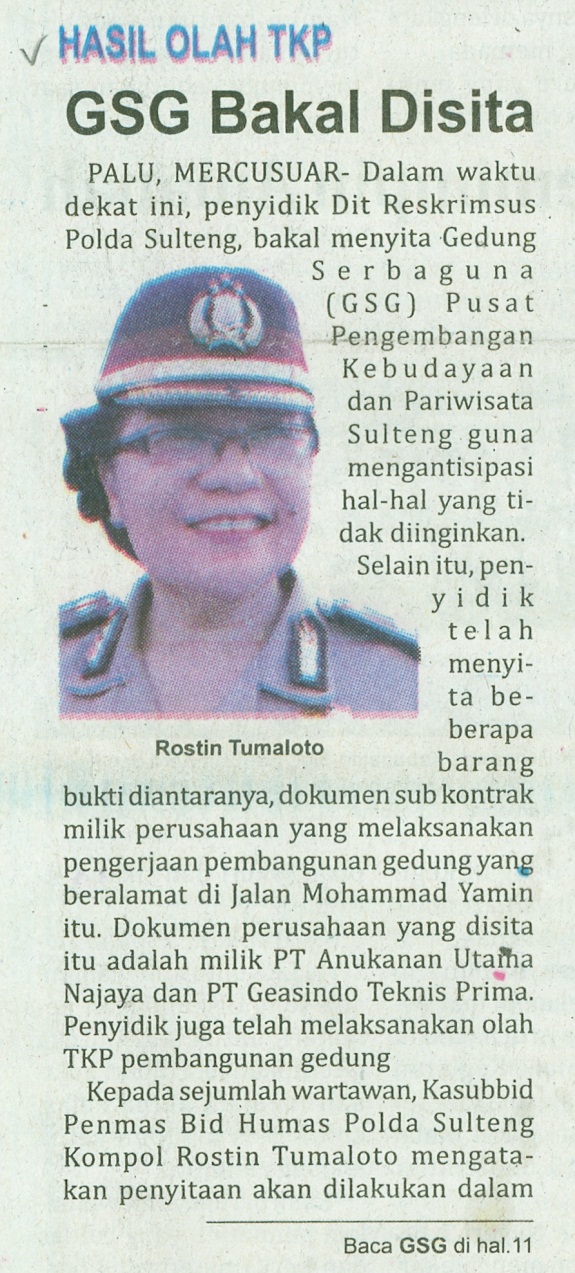 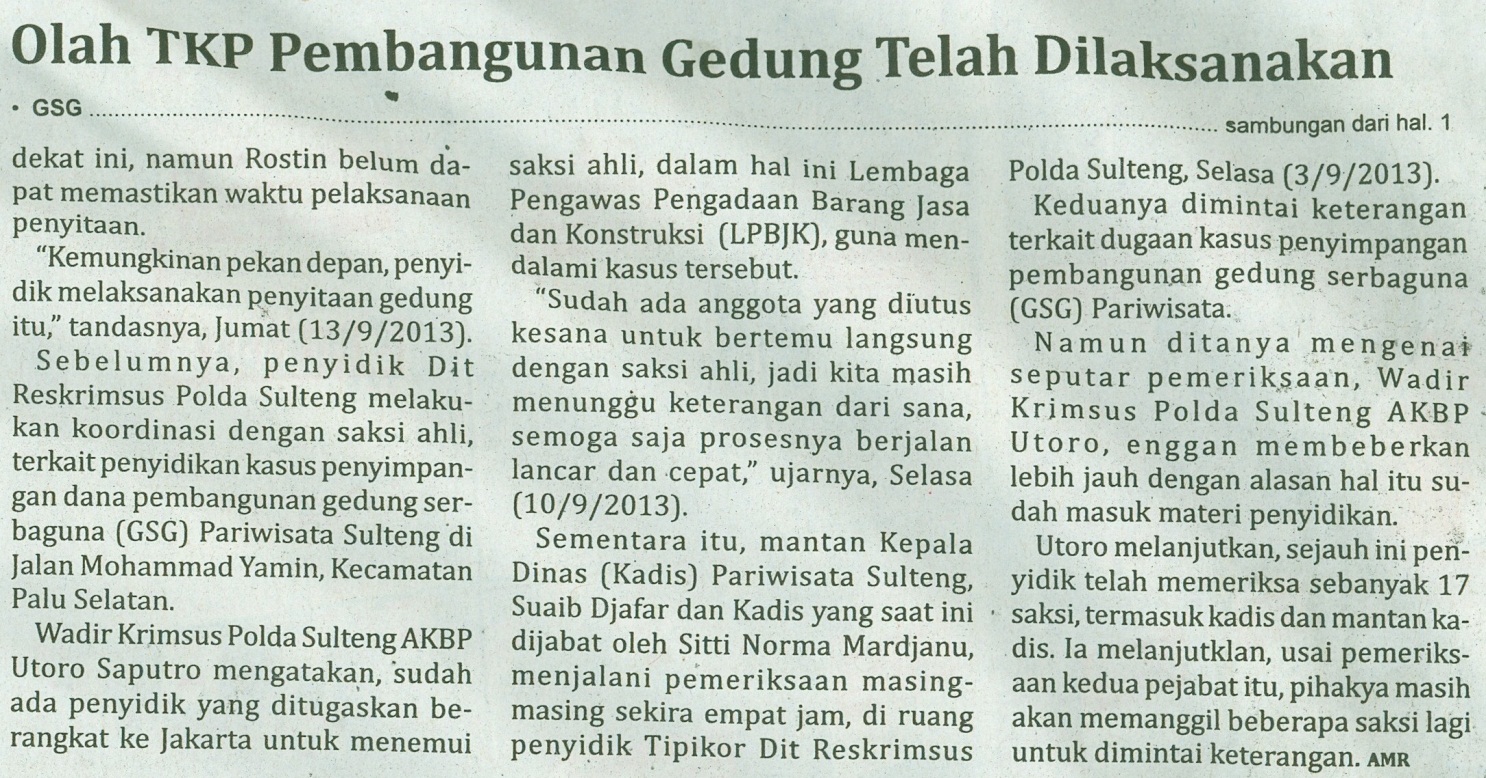 Harian    	:Mercusuar KasubaudSulteng IHari, tanggal:Sabtu, 14 September 2013KasubaudSulteng IKeterangan:Halaman 1 Kolom  1 dan Halaman 11 Kolom 1-3KasubaudSulteng IEntitas:Provinsi Sulawesi TengahKasubaudSulteng I